Что говорят родители о нашем лагере «УЛЫБКА»Фамилия  Имя Отечество:  Аносова Татьяна Степановна, Алексеева М.С., Давыдова И.И., Васильева Г.Н., Казаринова Галина Владимировна, Кирдеева Инна ГеннадьевнаОтряд Вашего ребёнка  «Смешарики», «Ну, погоди»Мы снова вместе! Для того, чтобы сделать жизнь в лагере более интересной, мы просим Вас ответить на некоторые вопросы:Ваши первые впечатления от лагеря? Моему сыну нравится; хорошие; радость; порядок, строгость, требовательность; соблюдение режимаЧто вы ждете от лагеря? Чтобы мой ребенок отдохнул хорошо; оздоровление; поездок  разнообразных;совместных мероприятий;экскурсий, походовЧто для вас самое важное (ценное) в этом лагере?Соблюдения режима; оздоровление;общение со сверстниками Пожалуйста, закончи следующие предложения (фразы):Мы пошли в лагерь, потому что дети присмотрены, накормлены, обучаются, воспитываются, порядок тамМы хотим, чтобы в лагере ребенок наш общался, учился всему, развивался, оздоравливался, чтобы было интересно, веселоЧто говорят дети о своем лагере «УЛЫБКА»Ваши первые впечатления от лагеря? В лагере весело, хорошо;радостно;в лагере красиво;  очень круто;интересно;зарядка каждый день; очень понравилось;здесь так весело;интересные игры;машинки; песочница; здесь бабочки и чудеса;просто нравится Что вы ждете от лагеря?Радость;новые горки;чудес;ничего;новых друзей,  играть в бадминтон, спорт, веселье, много игр, игр на улице, хочу много танцевать, петь, интересных игр, спортивных соревнований;аттракционов, поездок, много интересного;под подушкой шоколадку, много сладостей;новых игрушек;мороженогосюрпризовбольше призовпоездки в бассейнвесельяЕсть ли у вас идеи, как сделать жизнь в  лагере интересной и радостной для детей?Не баловаться;дружить;сходить в лес;нужно много конфет, мороженого;конкурсы проводить чаще;не хочу, чтобы был  сончас;никак,  нет;лепить из пластилина;спортом заниматься и закалятьсябольше танцеватьВ каких делах здесь вы бы хотел поучаствовать?В сценках поиграть;сказки послушать;рисовать;в конкурсах поучаствовать;играть;играть одному;танцевать хочу, петь;в телефоне играть, шить;танцевать, играть с друзьями;в спортивных мероприятиях участвовать;игра в шашки;веселиться, читать;играть в мяч;научиться в лагере не драться;ездить без рук на велосипеде;вежливости;играть в компьютер; сосиски делать;хотела научиться рисовать;научиться спать;Что для вас самое важное (ценное) в этом лагере?Дружба;сон;игры; улица; дети; все; Кристина; чтобы не потерялись дети;рисование;  мои друзья; воспитатели;общение с друзьями;жизнь;чтобы все  были добрыми Пожалуйста, закончи следующие предложения (фразы):Мы пошли в лагерь, потому  нравится, меня записали,  хотел в лагерь,  здесь красиво, весело, много друзей,  интересно, захотела, мне нравится лагерь, много спортом занимаются, тут классно, мне нравится здесь, мне все нравится: работать, играть, петь, соревноваться,  мне хотелось увидеть его, Мы хотим, чтобы в лагере ребята слушали воспитателей, чтобы в не было драк, хочу научиться летать, много играть, чтобы в лагере не было собак, чтобы все дружили, было дружно, чтобы никто не потерялся, чтобы всем понравился лагерь, было много сока, вкусней кормили, чтобы все улыбались, всем было весело, не хочу, чтобы были  ссоры, , чтобы лето было жарким, чтобы в лагере никто не обзывался,  хочу съездить на карусели, не хочу, чтобы были хулиганы в нашем лагере; чтобы никто не грустил, всем было весело. А самое важное в анкете, что 3 детей написали: «Я боюсь, что лагерь закроется» и «Я хочу, чтобы лагерь всем понравился, как мне и чтобы это все не кончалось, все оставалось, как сейчас»После проведения анкеты и ее анализа программа была корректирована, пожелания детей учтены. Ведь дети всегда откровенны, к их пожеланиям надо прислушиваться!!!Анкету провели вожатые: Колесник И.В., Шишимарина Е.В., обработала: начальник лагеря дневного пребывания Садкова Н.В.  08.06.2018 г.Муниципальное бюджетное общеобразовательное учреждение «Буретская средняя общеобразовательная школа»       Анкета входная            (для детей и родителей)Лагерь «УЛЫБКА» 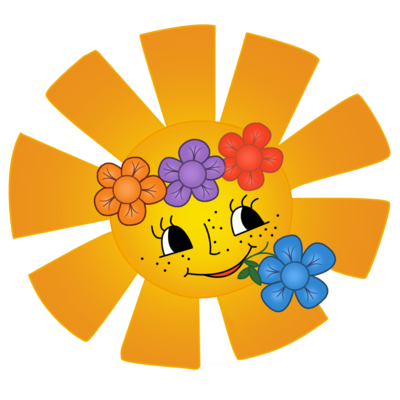 2018 г.